Письмо №301 от 13 апреля 2021 годаО направлении Постановления Правительства РФ о проведении ГИАРуководителям ООВ соответствии с письмом Министерства образования и науки РД №06-3641/01-08/21 от 13.04.2021г. МКУ «Управление образования» Сергокалинского района направляет Постановление Правительства Российской Федерации от 26.02.2021 № 256 "Об особенностях проведения государственной итоговой аттестации по образовательным программам основного общего и среднего общего образования в 2021 году".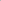 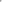 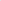 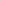 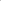 Приложение: на 3 л. в 1 экз. Начальник МКУ «УО»:                                                                      Х.ИсаеваИсп.Магомедова У.К.Тел: 8 903 482 57 46